Note: - Following on from the activity ‘pictures representing feelings’. This activity will give you a good indication of how the child is feeling about each piece of work you have completed with them without them having to verbalise it. Guidance: -Start at the beginning of the wallpaper; discuss the work you have completed together. Ask the child to pick the picture(s) to represent how that activity (using the printed pictures from the previous session). The child can cut out the picture, they may need some help with this, and they glue it on the wallpaper. 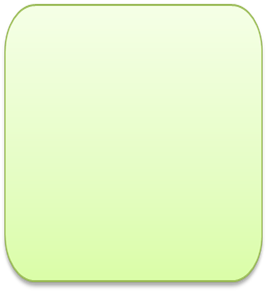 It can be insightful as to what picture they choose. What they enjoyed and what was difficult to talk about, this could give you an idea on what may needs to be explored further. 